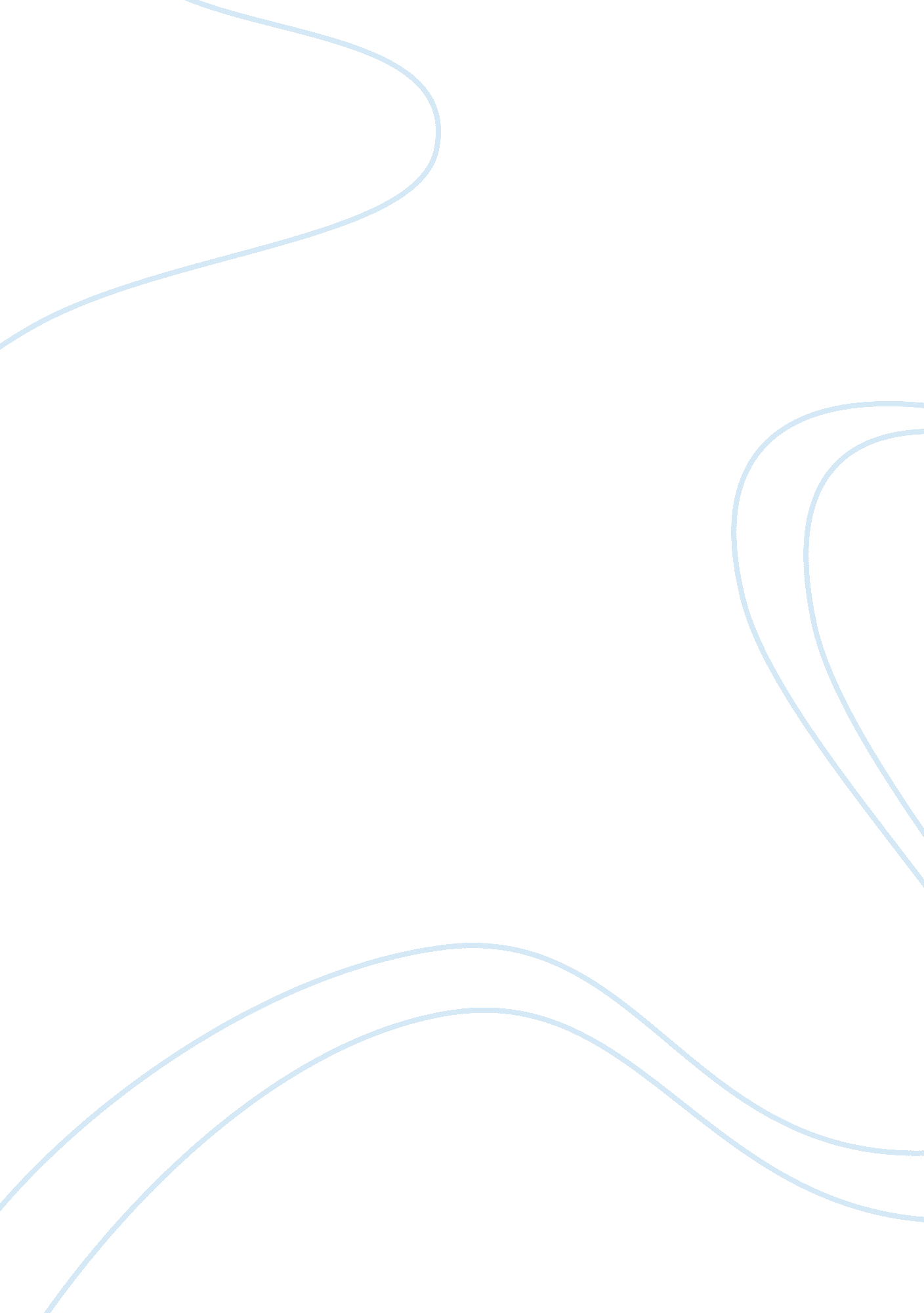 Comparison of mary wollstonecraft's and john mill's ideasProfession, Philosophers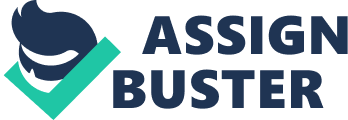 Wollstonecraft and Mill share a typical errand, in particular, the support for more rights for women. That backing starts in conceding that women are dealt with uniquely in contrast to men. In any case, as their articles appear, there are contrasts in their backings that mirror certain logical contrasts of their occasions. When we read about both Wollstonecraft and Mills, we can come to an understanding that they both contribute to the most influential philosophical reasonings about women’s rights and their psychological actions during their own eras. Mill’s “ The Greatest Happiness Principle” generally consists of the greater good one can do to help society blossom. The concept of Wollstonecraft and her ideas about the rights women deserve to have support from John Stuart Mill’s idea of the The Greatest Happiness Principle. Why? you might ask. To provide it in simpler terms, Mill’s believed in a state of no judgment, where even gay rights were admired at the time by him. Having both Mill and Wollstonecraft as revolutionary feminists. Wollstonecraft expresses her ideas on the off chance that, for example, a lady gave more consideration to what men think about her looks, at that point she is flopping in her ethical commitment since she is occupied from her job, herself. She contends that every single lady ought to procure appropriate training as the best way to pick up regard, just as the opportunity to pick the degree of her freedom. She expresses the concept of education in a way were “ only men” in her eyes have the opportunity to receive education, while women are neglected by proper schooling to minimize their intelligence. Considering the sole fact that men manipulate women to the point where they have to water them down, so they don’t rebel was one of her strongest philosophical expressions. A woman who isn’t instructed sees herself from the viewpoint of men. Accordingly, being aware of that manly point of view, she becomes crafty, mean, and narrow-minded, either in defiance to or veneration for that view. Her objective isn’t to split away from that residential cycle, however, may be to give it better status and name and, therefore, inspire the status of women. On the other hand, John Stuart Mill’s arguments didn’t fall far from the foundation of Wollstonecraft. Mill, in contrast to Wollstonecraft, expects to give women the privilege to go into fields up to this point known to have a place with men. Mill’s essay consists of the idea of “ perfect equality”, a level of influence where no side is given control over the other. By impeccable uniformity, Mill implies that women ought to have equivalent rights as men in all aspects of life, for example, occupation, government, and marriage. He explains his reasoning by applying the roles of nature and nurture, which made him question nature which is used by society to justify the predicament of women. To him, he sees that the idea of women is really the manner in which society has them to be, which includes how the nature of them is nurtured by society. He argues the idea that women should have their own reasonings and can rise above men or be equal to them. Both Wollstonecraft and Mill have very interesting arguments for their own thinking. Although Mill consists of a more freedom-based state of nature, Wollstonecraft also articulates the principle of her reasoning which is the idea of education being more accessible for women due to constant manipulation being addressed towards them by men, since they deep down know the power that they can hold. The general public has never given women much room and opportunity to investigate what their tendency truly is. Or maybe, by setting and administering women inside the system of the prevailing man-centric mind, society has sustained the woman into what she is. Just, the contrasts among people are the results of the general public as opposed to the aftereffect of nature. The arrangement, to him, is found in opening space for women to investigate further the points of confinement of their temperament. So, where does Wollstonecraft fall into Mill’s idea of The Greatest Happiness Principle. It falls into place since Wollstonecraft believes in the idea that women should also receive rights, although the thinkers don’t agree with everything and see eye to eye, they do present distinctive evidence about how women’s rights fall under the general idea of happiness. Mill’s believed in overall equality and the greatest happiness meaning he’s philosophical reasoning allowed us all to live freely against all judgments. Meaning that women’s rights would not only be something presented to us as “ normal” as a man’s rights, but also allows them to live freely amongst those that do not manipulate the constant idea that they cannot function as men do. This falls under the concept of “ The Greatest Happiness Principle”, because the principle here is to release all judgments to create equality. Equality that allows not only men but women as well to fall under the same spectrum and have the abilities/opportunities that men have on a regular basis. Taking everything into account, this paper doesn’t deplete the issues that the two creators investigate in their papers. In any case, it investigates the focal subjects in the two articles. Wollstonecraft considers instruction to be sufficient. Mill’s requests substantially more. At last, the two of them perceive the unfavorable predicament of the womenfolk and require their ‘ opportunity’- any circumstance superior to the present. 